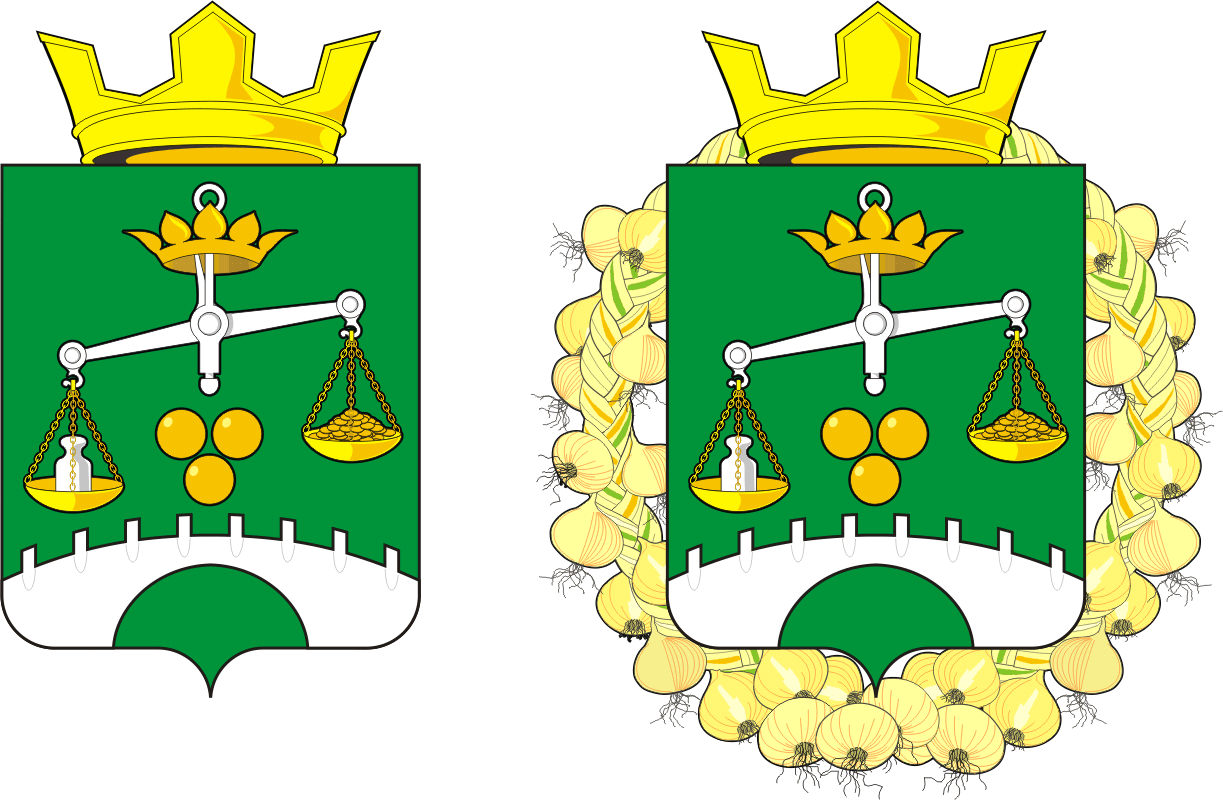 администрациямуниципального образованиясельское поселение петровский сельсовет Саракташского района оРЕНБУРГСКОЙ ОБЛАСТИП Р О Т О К О Лпроведения публичных слушаний «12» декабря  2022годаМесто проведения: 	Оренбургская область, Саракташский район, село Петровское,  здание  администрации Петровского сельсовета по адресу: с. Петровское, ул. Школьная, д. 1. Время начала регистрации: 18 ч. 00 минВремя проведения:				18-45 ч.Количество присутствующих: 		15 человекПредседательствующий: 			Барсуков Александр Александрович – глава муниципального образования Петровский сельсовет Секретарь собрания:  		Митюшникова О.А., зам. главы администрации сельсоветаПОВЕСТКА ДНЯ:1. О проекте решения Совета депутатов Петровского сельсовета «О  бюджете муниципального образования Петровский сельсовет Саракташского района Оренбургской области на 2023  и плановый период 2024-2025 г.г.».	Докладчик – Шипилова О.А.., бухгалтер администрации сельсоветаСЛУШАЛИ: Вступительное слово председательствующего, Главы муниципального образования Барсукова А.А., который  проинформировал  о существе обсуждаемого вопроса, его значимости, порядке проведения слушаний:	Уважаемые участники Публичных слушаний!Сегодня на основании постановления администрации сельсовета № 100 от 29.12.2022 года «О проведении публичных слушаний по обсуждению проекта бюджета муниципального образования Петровский сельсовет на 2023 год и плановый период 2024 и 2025 годов» проводятся Публичные слушания. Они посвящены рассмотрению и обсуждению проекта бюджета муниципального образования Петровский сельсовет на 2023 и плановый период 2024-2025 г.г.Работа по подготовке данного вопроса велась рабочей группой администрации сельсовета в плановом порядке. Проект бюджета размещен на официальном сайте администрации сельсовета, а также представлен через систему ПОС ЕПГУ, также с проектом можно было ознакомиться в здании администрации сельсовета.Предложений и замечаний от жителей по проекту бюджета на 2023 год и плановый период 2024-2025 г.г. не поступало.Слово для доклада предоставляется специалисту администрации сельсовета,  бухгалтеру администрации сельсовета Шипиловой Ольге АлександровнеСЛУШАЛИ: Шипилову О.А., главного бухгалтера, специалиста администрации МО Петровский сельсовет:Уважаемые участники Публичных слушаний!Сегодня  мы предлагаем вам к рассмотрению  проект  бюджета 2023 и плановый период 2024-2025 г.г.   Бюджет муниципального образования МО Петровский сельсоветОсновные характеристики местного бюджета на 2023 год в размерах:1) прогнозируемый общий объем доходов – 7 352 200,00  рублей;2) общий объем расходов  -  7 352 200,00  рублей;3) прогнозируемый дефицит местного бюджета – 0,00 рублей;4) верхний предел муниципального долга МО Петровский сельсовет  на 1 января 2023 года -  0 рублей, в том числе верхний предел долга по муниципальным гарантиям – 0 рублей. 2. Основные характеристики бюджета МО Петровский сельсовет  на 2024 и 2025 годы в размерах:1) прогнозируемый общий объем доходов на 2024 год –7 025 500,00                                                                        руб., на 2025 год – 7 180 400,00 руб.;2) общий объем расходов на 2024 год –7 025 500,00                                                                         руб., на 2025 год – 7 180 400,00 рублей;3) прогнозируемый дефицит на 2024 год – 0,00 рублей, на 2025 год – 0,00 рублей;4) верхний предел муниципального долга бюджета поселения на 1 января 2024 года –0,00 рублей, на 1 января 2025 года – 0,00 рублей, в том числе верхний предел долга по муниципальным гарантиям МО Петровский сельсовет на 1 января 2024 года – 0,00 рублей, на 1 января 2025 года – 0,00 рублей.3. Источники финансирования дефицита бюджета МО Петровский сельсовет  на 2023 год и на плановый период 2024 и 2025 годов согласно приложению № 1.4. Утвердить:-  перечень главных распорядителей средств местного бюджета на 2023 год и на плановый период 2024 и 2025 годов согласно приложению № 2;-  перечень главных администраторов доходов местного бюджета на 2023 год и на плановый период 2024 и 2025 годов согласно приложению № 3;-  перечень главных администраторов источников финансирования дефицита местного бюджета на 2023 год и на плановый период 2024 и 2025 годов согласно приложению № 4.5. Учесть поступление доходов в бюджет поселения по кодам видов доходов, подвидов доходов на 2023 год на плановый период 2024 и 2025 годов согласно приложению № 5.6.Утвердить распределение бюджетных ассигнований бюджета поселения по разделам и подразделам классификации расходов бюджета поселения на 2023 год на плановый период 2024 и 2025 годов согласно приложению № 6.7.Утвердить распределение бюджетных ассигнований бюджета поселения, целевым статьям (муниципальной программе и непрограммным направлениям деятельности), по разделам и подразделам группам и подгруппам видов расходов классификации расходов на 2023 год и на плановый период 2024 и 2025 годов согласно приложению № 7.8. Утвердить ведомственную структуру расходов бюджета поселения на 2023 год и на плановый период 2024 и 2025 годов согласно приложению № 89. Утвердить объем и распределение бюджетных ассигнований бюджета поселения по целевым статьям (муниципальной программе и непрограммным направлениям деятельности), разделам, подразделам, группам и подгруппам видов расходов классификации расходов на 2023 год и на плановый период 2024 и 2025 годов согласно приложению № 9.10. Установить следующие дополнительные основания для внесения изменений в бюджетную роспись бюджета поселения без внесения изменений в настоящее решение:перераспределение бюджетных ассигнований, предусмотренных главным распорядителем средств бюджета поселения, между направлениями расходов в пределах общего объема бюджетных ассигнований программной (непрограммной) статьи кода целевой статьи расходов, видами расходов в целях исполнения обязательств бюджета поселения;перераспределение бюджетных ассигнований, в целях обеспечения условий софинансирования получения средств из других бюджетов бюджетной системы Российской Федерации, за исключением публично-нормативных обязательств, оплаты труда и коммунальных услуг;увеличение расходов бюджета поселения на фактически поступающие в бюджет поселения средства в случае и порядке, установленным пунктом 5 статьи 242 Бюджетного кодекса Российской Федерации;перераспределение бюджетных ассигнований, предусмотренных бюджету поселения бюджетных средств, в размере, необходимом для исполнения обязательств, предусмотренных заключенными соглашениями о предоставлении межбюджетных трансфертов бюджету МО Петровский сельсовет и (или) нормативными правовыми актами, устанавливающими правила предоставления межбюджетных трансфертов; увеличение бюджетных ассигнований в случае поступления (выделения) субсидий, субвенций, иных межбюджетных трансфертов и безвозмездных поступлений от юридических лиц, имеющих целевое назначение, сверх объемов, утвержденных настоящим решением;перераспределение бюджетных ассигнований МО Петровский сельсовет бюджетных средств, в целях реализации региональных проектов, направленных на достижение целей и решение задач национальных и федеральных проектов, и приоритетных проектов Оренбургской области, приоритетных проектов Саракташского района;увеличение бюджетных ассигнований МО Петровский сельсовет бюджетных средств сверх объемов, утвержденных настоящим решением, за счет поступающих из федерального, областного и (или) районного бюджетов межбюджетных трансфертов, не имеющих целевого характера, в целях реализации региональных проектов и (или) проектов Петровского сельсовета направленных на достижение целей и решение задач национальных и федеральных проектов, приоритетных проектов и муниципальных программ МО Петровский сельсовет;перераспределение бюджетных ассигнований главных распорядителей бюджетных средств на финансовое обеспечение мероприятий муниципальной программы МО Петровский сельсовет между мероприятиями муниципальной  программы  сельского поселения, а также разделами (подразделами), видами расходов в целях исполнения обязательств бюджета поселения;перераспределение бюджетных ассигнований, предусмотренных на социальные выплаты гражданам, кроме публичных нормативных социальных выплат, между видами социальных выплат при образовании экономии в ходе исполнения бюджета поселения;перераспределение бюджетных ассигнований, предусмотренных МО Петровский сельсовет  бюджетных средств по непрограммным направлениям деятельности, между разделами (подразделами), целевыми статьями, видами расходов при образовании экономии в ходе исполнения бюджета поселения;перераспределение бюджетных ассигнований на финансовое обеспечение мероприятий, связанных с предотвращением влияния ухудшения экономической ситуации на развитие отраслей экономики, с профилактикой и устранением последствий распространения коронавирусной инфекции, а также на иные цели, определенные местной администрацией;перераспределение бюджетных ассигнований между видами источников финансирования дефицита местного бюджета;увеличение (сокращение) бюджетных ассигнований в случае получения (сокращения) дотации из других бюджетов бюджетной системы Российской Федерации.11. Утвердить объем бюджетных ассигнований муниципального дорожного фонда МО Петровский сельсовет  на 2023 год в сумме – 857700,00 руб, на 2024 год 814 000,00 руб., на 2025 год 852 000,00 руб. 12. Утвердить объем бюджетных ассигнований  на исполнение публичных нормативных обязательств на 2023 год в сумме 40 000,00 руб , на 2024 год в сумме 40 000,00 рублей и на 2025 год  0,00 рублей  . 13. Утвердить распределение иных межбюджетных трансфертов, на осуществление переданных поселением в район полномочий, предоставляемых из бюджета сельского поселения в районный бюджет на 2023 год и на плановый период 2024 и 2025 годов согласно приложению № 10.14. Утвердить распределение межбюджетных трансфертов, получаемых из районного бюджета на осуществление части полномочий по решению вопросов местного значения в соответствии с заключенными соглашениями согласно приложению № 12. 15. Утвердить основные параметры первоочередных расходов местного бюджета на 2023 год согласно приложению №13.16. Установить предельный объем муниципального долга местного бюджета на 2023 год – 0,00 рублей, на 2024 год- 0,00 рублей, на 2025 год – 0,0 рублей.17.Бюджетные ассигнования местного бюджета на реализацию приоритетных проектов в сельском поселении и региональных проектов, направленных на реализацию национальных и федеральных проектов, на 2023 год  не планируются.Председательствующий Барсуков А.А., глава администрации Петровского сельсовета обратился к залу, есть ли  желающие выступить по данному вопросу.В своем выступлении предложила одобрить проект бюджета муниципального образования   Петровский сельсовет   на 2023 год и на плановый  период 2024 и 2025 годов.ГОЛОСОВАЛИ:		за			- 15					против		- нет					воздержались	            - нетВопрос повестки публичных слушаний рассмотрен.Всем спасибо за работу!Председательствующий,глава Петровского сельсовета	         			                  А.А. БарсуковСекретарь, заместитель главы администрации сельсовета                                          О.А. Митюшникова   РЕШИЛИ:1. Одобрить проект решения Совета депутатов Петровского сельсовета «О бюджете муниципального образования Петровский сельсовет Саракташского района Оренбургской области на 2023 и плановый период 2024-2025 г. г.».2. Рекомендовать администрации Петровского сельсовета внести проект решения Совета депутатов района «О бюджете муниципального образования Петровский сельсовет Саракташского района Оренбургской области на 2023 и плановый период 2024-2025 г. г.». на рассмотрение очередного заседания Совета депутатов сельсовета.ВЫСТУПИЛИ:Григорян Е.Г. председатель Совета депутатов муниципального   образования Петровский сельсовет